5° Año A, B y C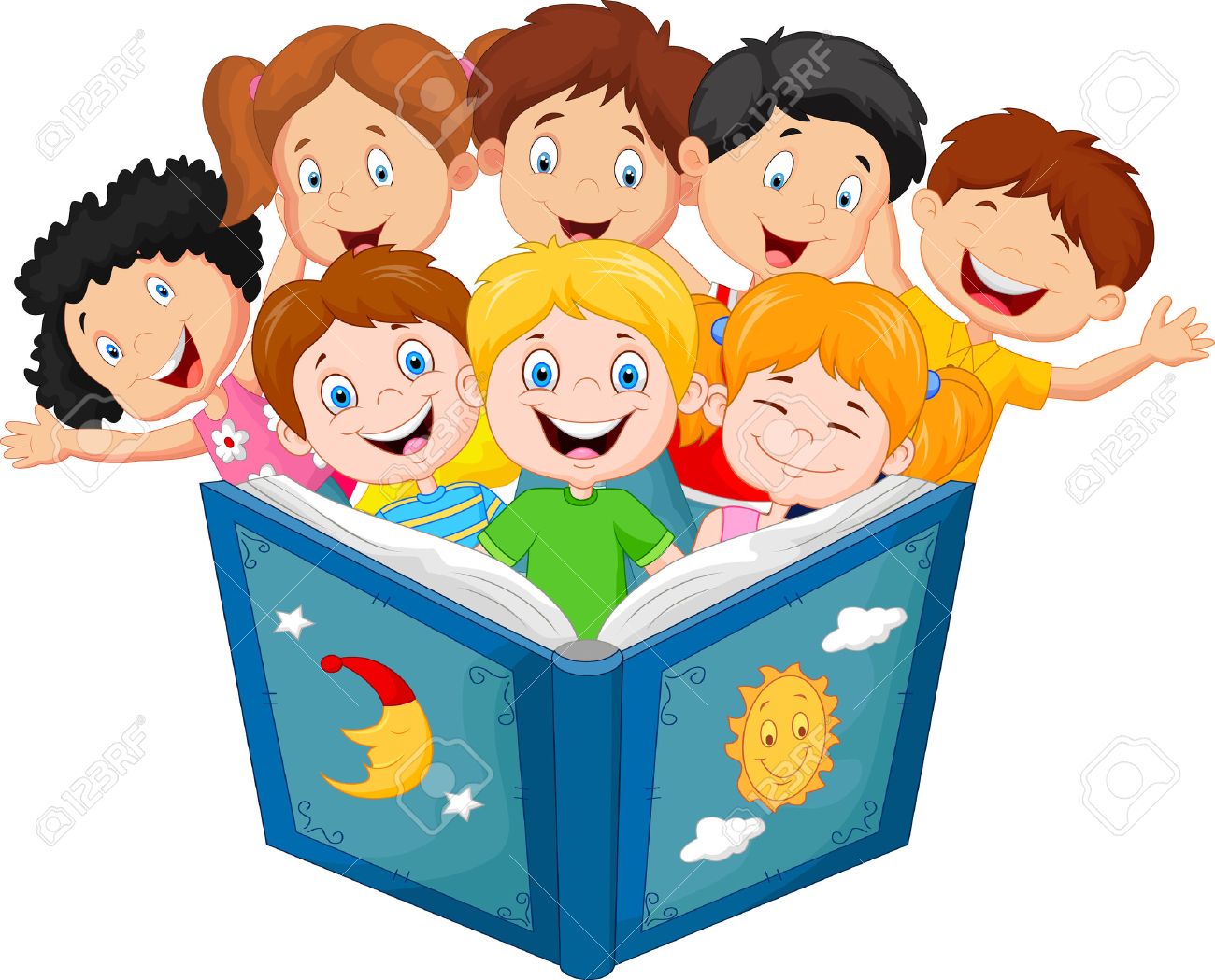 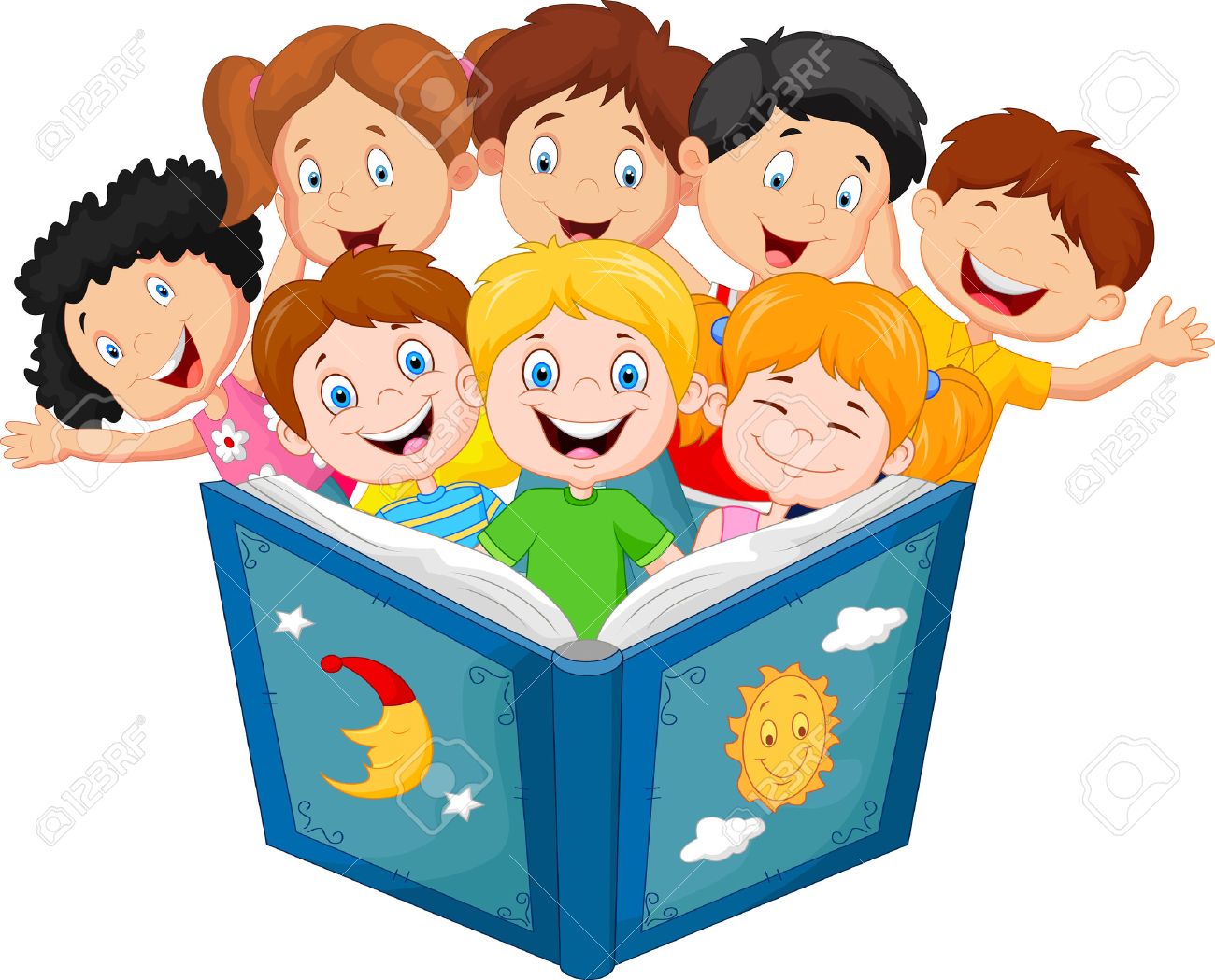 Unidad N° 3 PoesíaContinuamos con la Unidad!!....Lean y respondan: ¿por qué la señora afirma que el mozo es un poeta?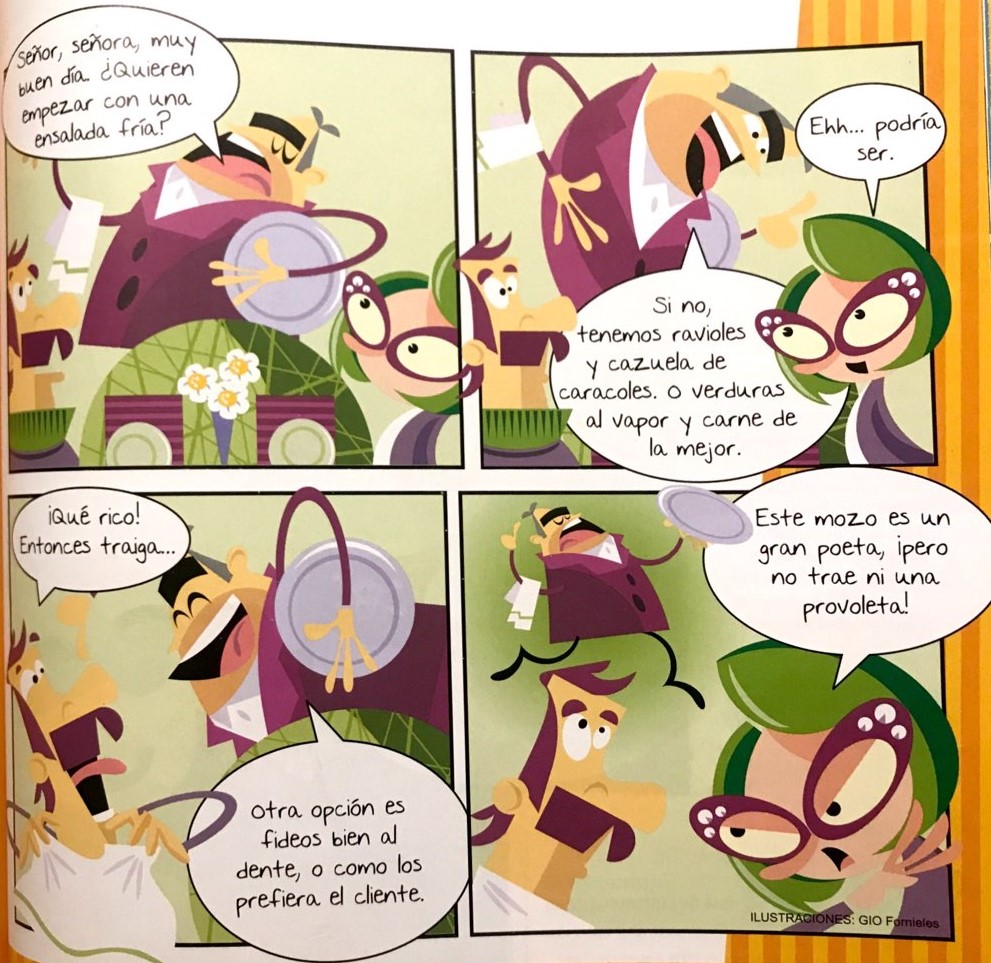 Imaginá  qué otra opción, de menú, le sugiere el mozo a la señora y escribila:………………………………………………………………….…………………………………………………………………. .…………………………………………………………………..Para esta parte de la unidad tenemos que pensar que es muy importante la reflexión del lenguaje...1) Al momento de escribir, es necesario tener en cuenta cómo se escriben ciertas oraciones o construcciones sustantivas. Para eso, leé con atención el siguiente cuadro informativo.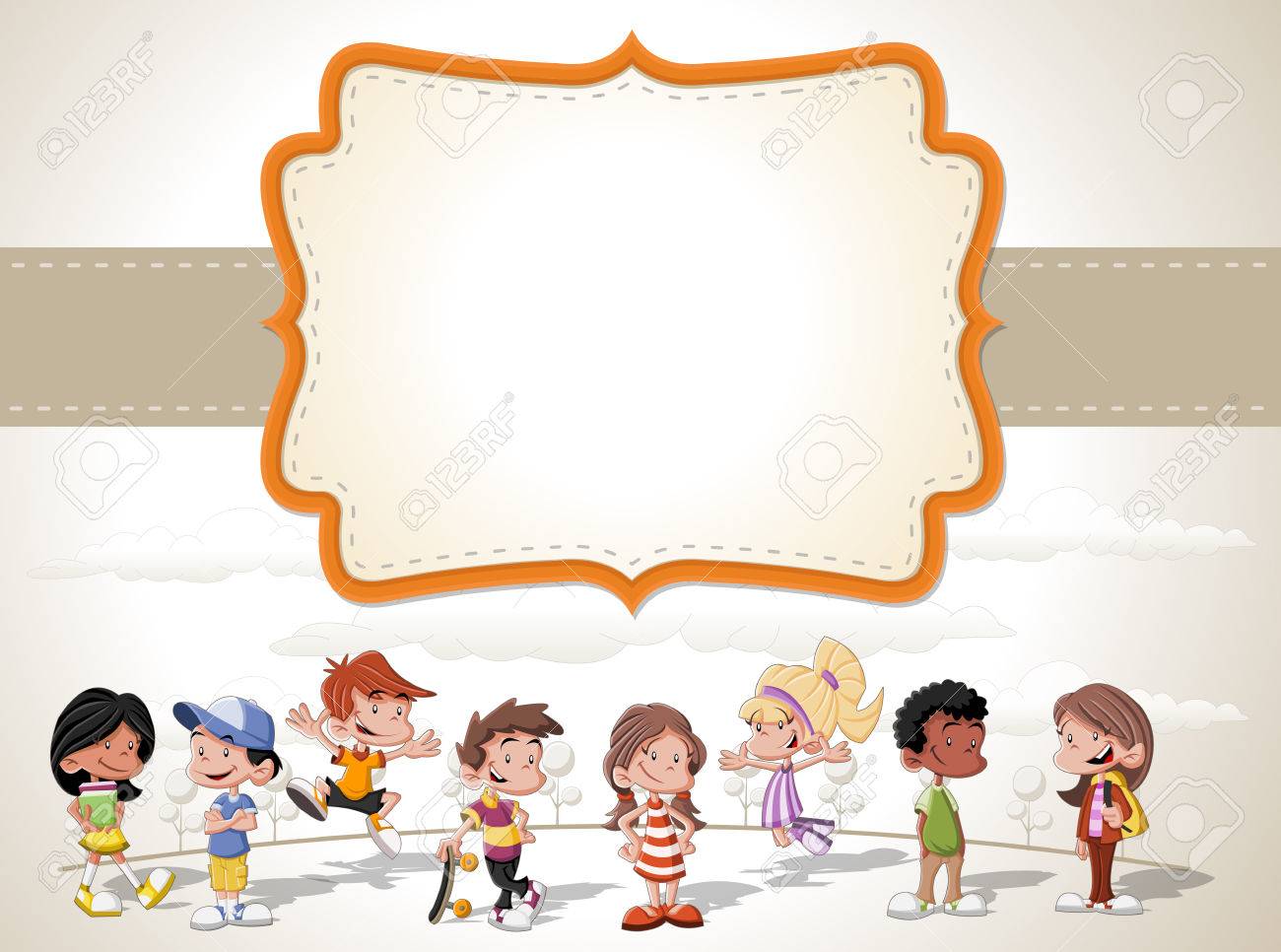 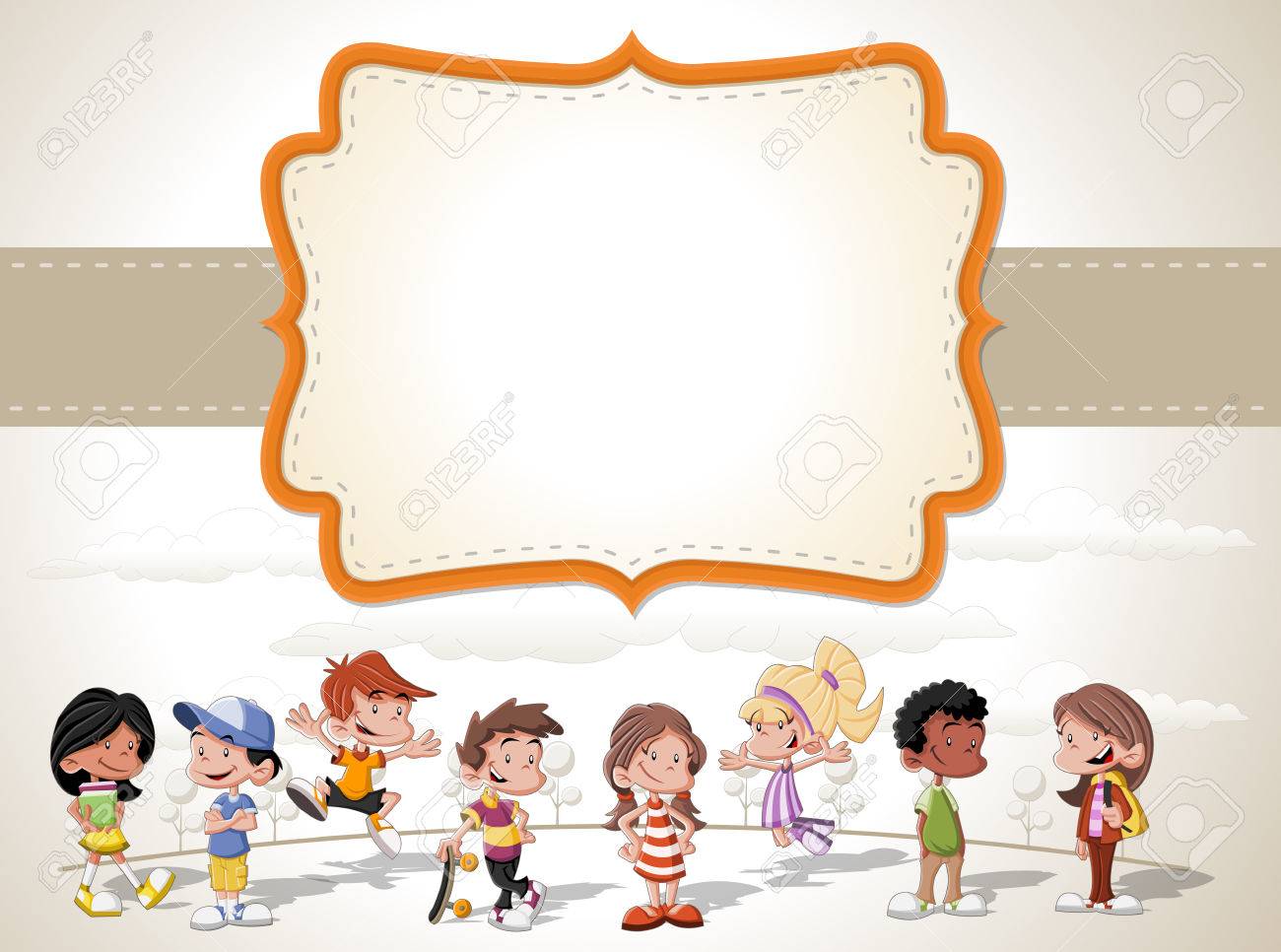 Para realizar esta nueva actividad, primero te proponemos que veas el siguiente link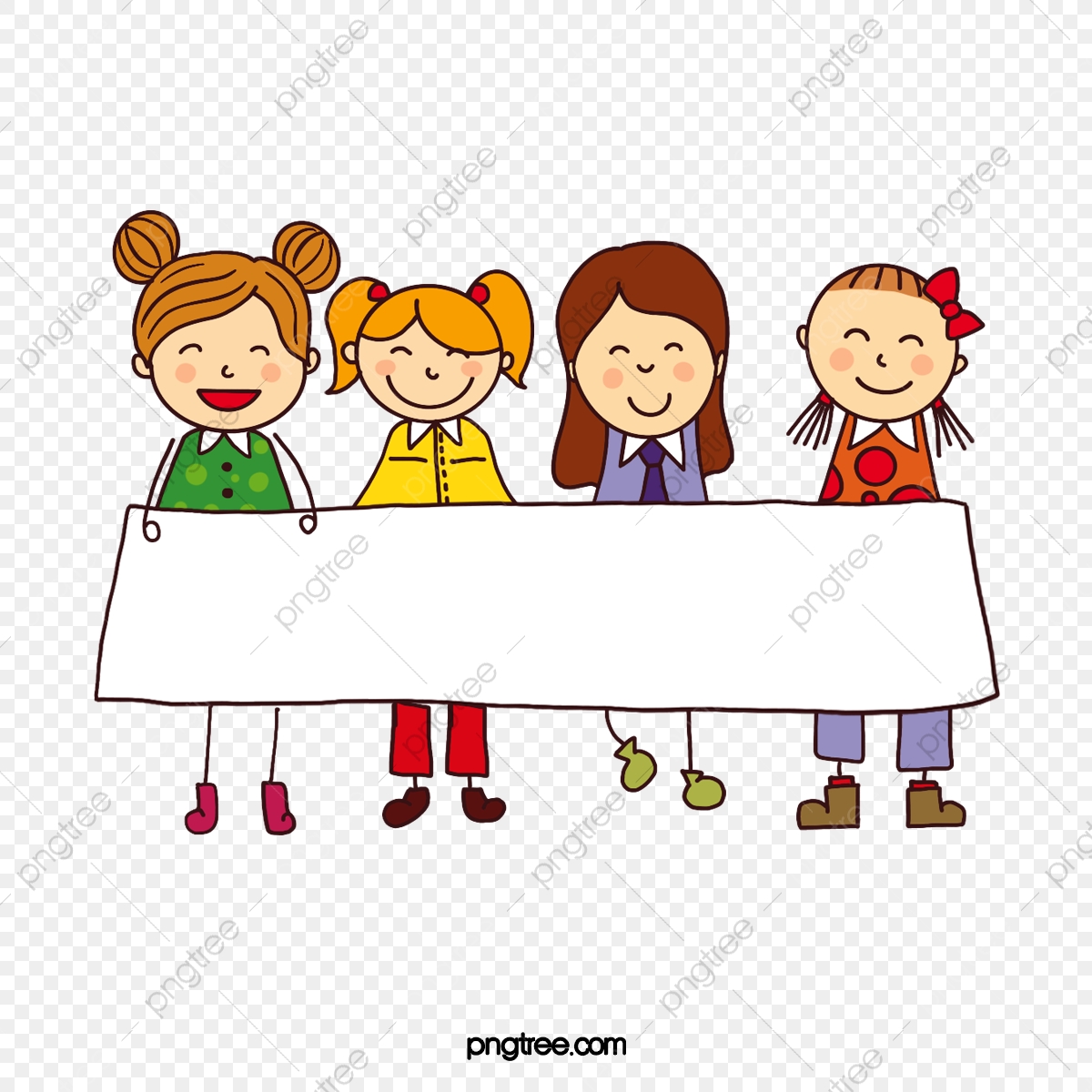 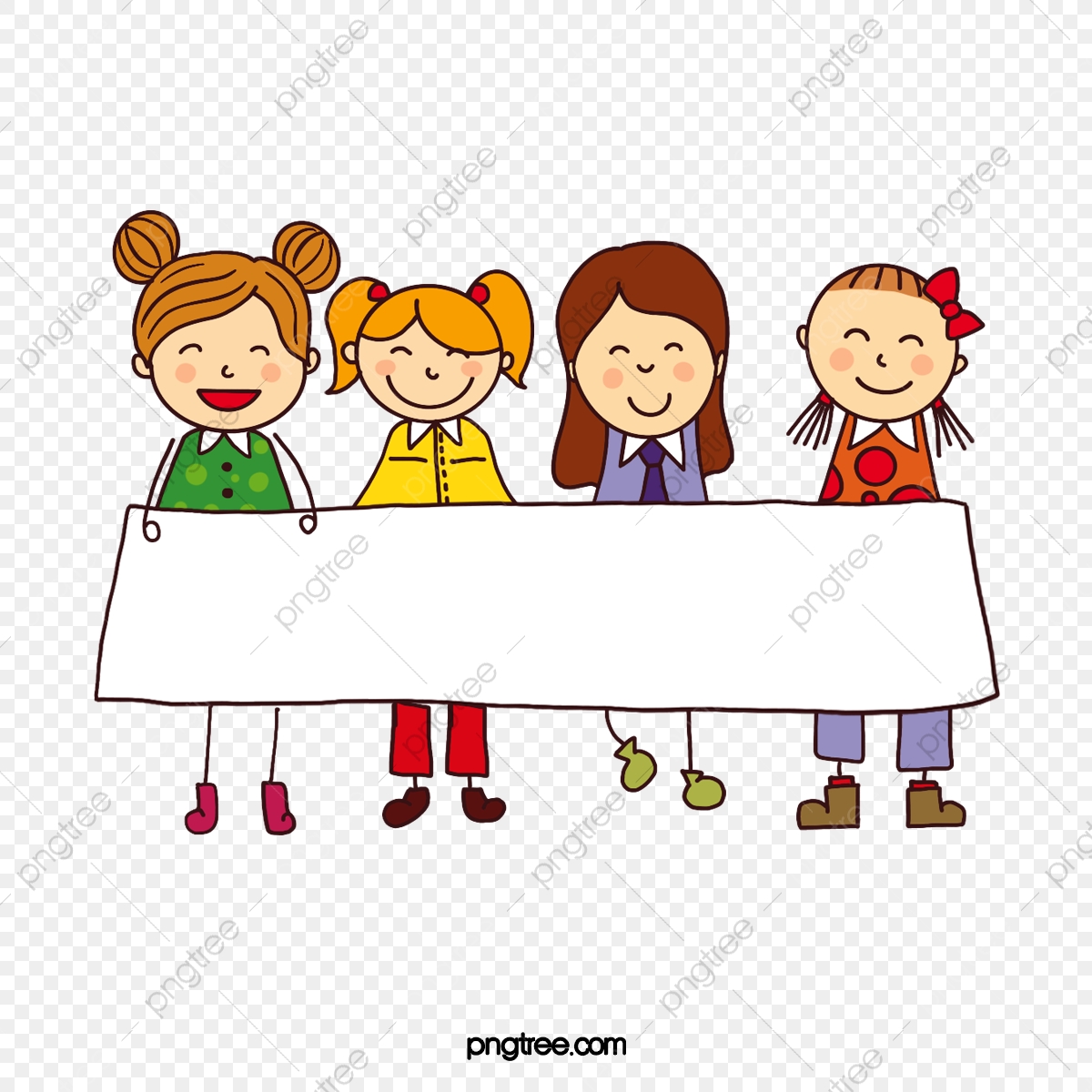 2) Con ayuda de la página 38 y los cuadros informativos subrayá con rojo los sustantivos y con verde los adjetivos: (construcciones extraídas de las poesías vistas).El gallo azulSuaves lucecitasLa luciérnaga brillanteLuciérnagas mendocinasDos antorchasLa novia azulLos tenues farolitosSon dos caracoles 3) Ahora, volvé a observar la actividad anterior y completá el siguiente cuadro ubicando los adjetivos: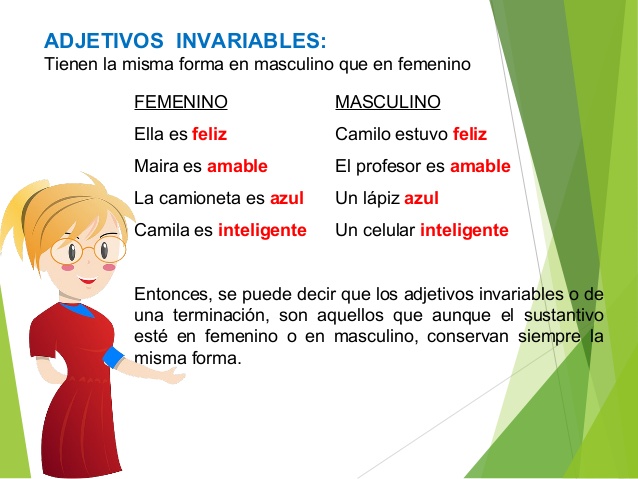 Recordamos: 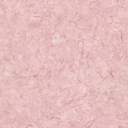 4) Completá al lado de cada adjetivo el género al que pertenece:Alegre: ………………………………….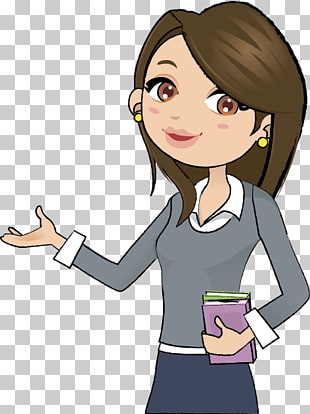 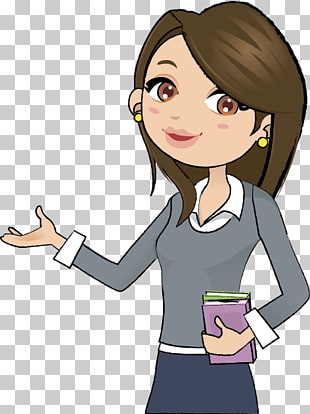 Buena: …………………………………..Fértil: ……………………………………Seductor: ………………………………Grandote:……………………………...Inútil: ……………………………………..inferior: …………………………………francés: …………………………………5) Subrayen un adjetivo en cada uno de los poemas de las páginas 32 a 34. ¿Cómo los reconocieron?6) Realizá la ficha 7 del cuadernillo de actividades (actividades sobre los adjetivos y sustantivos).ModificadoresA continuación leé la definición de “construcción sustantiva” de la página 39 y justificá por qué la poesía con el título: El gallo azul (página 32) es una construcción de este tipo.7) Leé este afiche y señalá con una flecha a qué palabra se refieren las palabras destacadas y las construcciones subrayadas.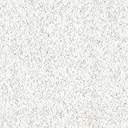 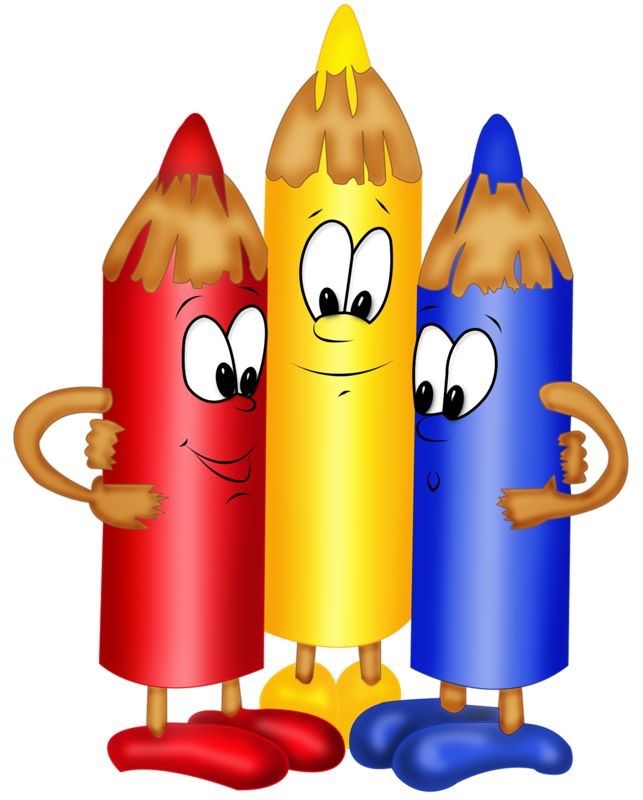 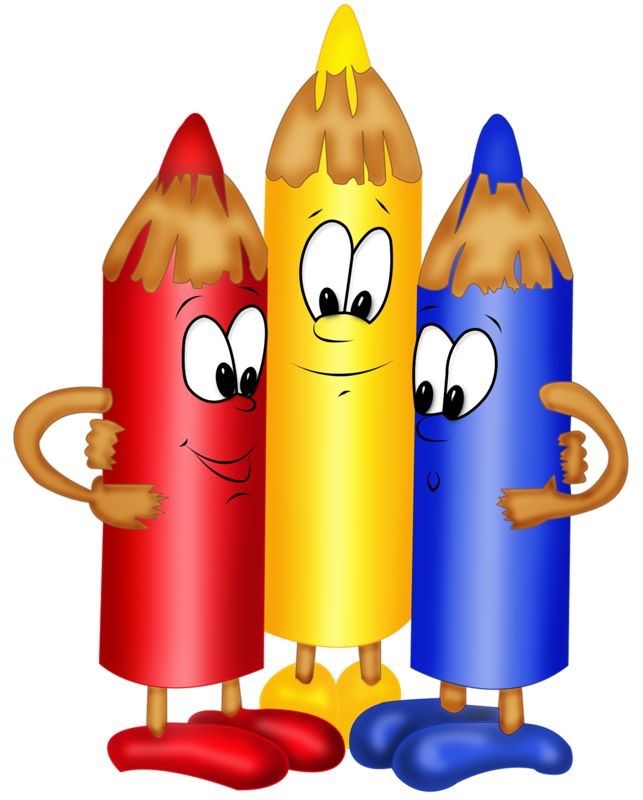 8) Ahora, elegí dos adjetivos o artículos y dos construcciones para completar los espacios en blanco del afiche.9) ¿Qué tuviste en cuenta para elegir los adjetivos o los artículos y las construcciones para completar el afiche? Anotá las conclusiones.10) Escribí m.d o m.i debajo de los modificadores de los sustantivos que aparecen subrayados en el afiche.No pierdas de vista la página número 39 para aclarar dudas sobre el tema.11) Para continuar ejercitando el tema, realizá la ficha 7, página 22.PRODUCTO FINALComo creemos que ya estás listo para animarte a jugar con las palabras, te proponemos que seas un poeta y  que dejes fluir tu imaginación.  ¿Es importante la amistad? ¿Por qué? ¿Qué tienen en cuenta para ser amigos de alguien?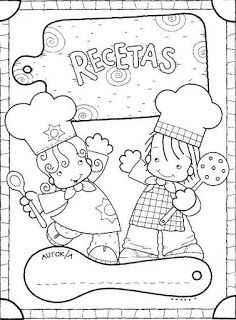 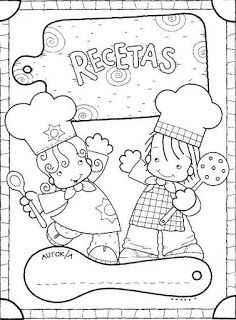 Plan de escritura: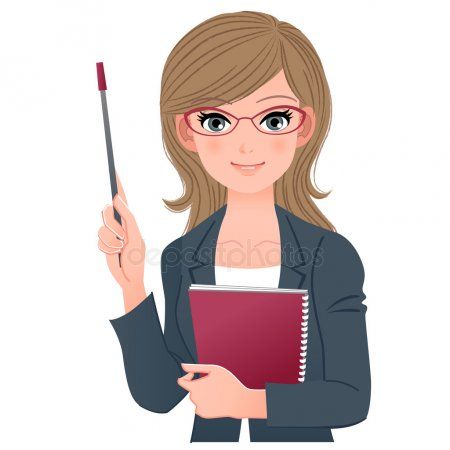 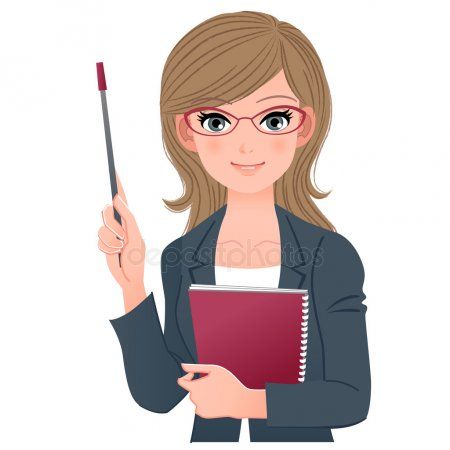 Receta para dar un abrazo				Receta para guardar un secretoReceta para cumplir un sueño			Receta para……………………………..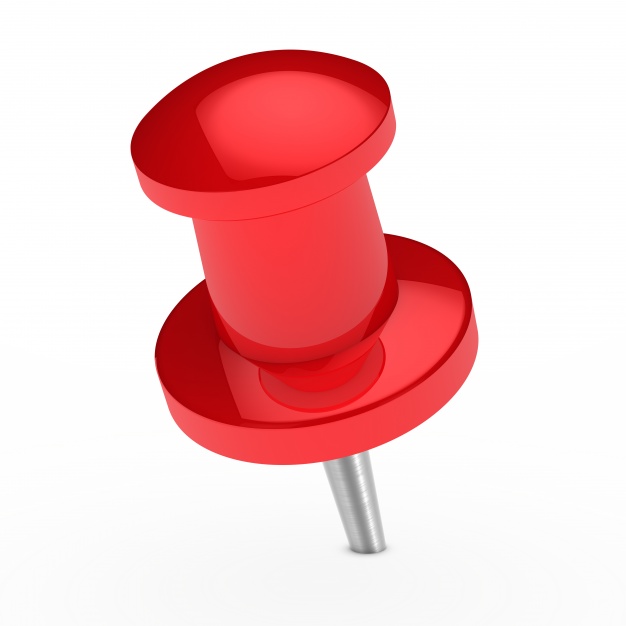 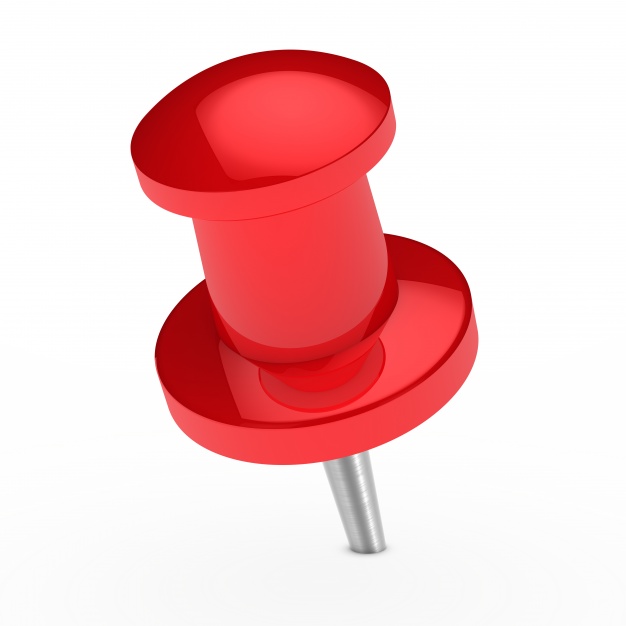 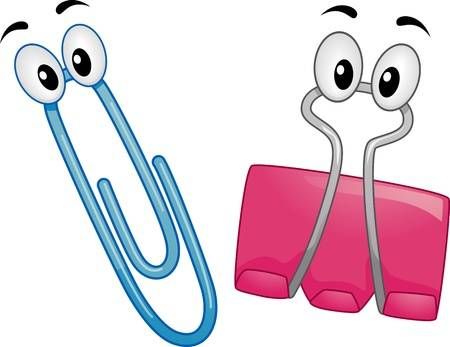 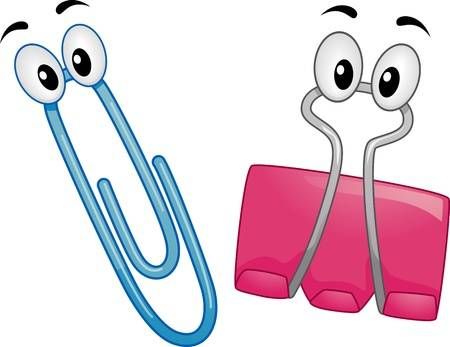 AdjetivosSemánticamenteMorfológicamenteMorfológicamenteAdjetivosSemánticamenteGéneroNúmero